ΕΛΛΗΝΙΚΗ ΔΗΜΟΚΡΑΤΙΑ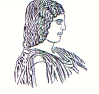 ΓΕΩΠΟΝΙΚΟ ΠΑΝΕΠΙΣΤΗΜΙΟ ΑΘΗΝΩΝΤΜΗΜΑ ΔΙΕΘΝΩΝ & ΔΗΜΟΣΙΩΝ ΣΧΕΣΕΩΝΙερά Οδός 75, 118 55, ΑθήναΠληροφορίες: Αλίκη-Φωτεινή ΚυρίτσηTηλ.: 210 5294845FAX: 210 5294820Διεύθυνση ηλεκτρονικού ταχυδρομείου: public.relations@aua.gr 									Αθήνα, 21 Νοεμβρίου 2019ΔΕΛΤΙΟ ΤΥΠΟΥΣΥΝΑΝΤΗΣΗ ΤΟΥ ΠΡΥΤΑΝΗ ΤΟΥ ΓΕΩΠΟΝΙΚΟΥ ΠΑΝΕΠΙΣΤΗΜΙΟΥ ΑΘΗΝΩΝ ΜΕ ΤΗΝ ΠΡΕΣΒΕΙΡΑ ΤΗΣ ΣΛΟΒΑΚΙΑΣΤην Τετάρτη 20 Νοεμβρίου 2019 πραγματοποιήθηκε στην Πρεσβεία της Δημοκρατίας της Σλοβακίας, εθιμοτυπική συνάντηση μεταξύ της Πρέσβειρας της Σλοβακίας Dr. Iveta Hricová και του Πρύτανη του Γεωπονικού Πανεπιστημίου Αθηνών Καθηγητή Σπυρίδωνος Κίντζιου. Κατά τη συνάντηση, που πραγματοποιήθηκε σε φιλικό κλίμα, κατόπιν εποικοδομητικής συζήτησης, αποφασίστηκε η ενίσχυση των διμερών σχέσεων του Γεωπονικού Πανεπιστημίου Αθηνών με ομοταγή Πανεπιστήμια της Σλοβακίας και ιδιαίτερα υπό το πρίσμα  της μελλοντικής διεύρυνσης του Ευρωπαϊκού Πανεπιστημίου EU-CONEXUS, ιδρυτικό μέλος του οποίου είναι το Γεωπονικό Πανεπιστήμιο μαζί με τα πανεπιστήμια La Rochelle University της Γαλλίας, το Technical University of Civil Engineering Bucharest της Ρουμανίας, το Klaipeda University της Λιθουανίας, το Catholic University of Valencia της Ισπανίας και το University of Zadar της Κροατίας.